                                        Step Up Therapy Services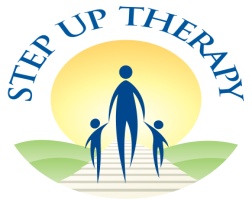 1100 Coney Island Ave, Suite 414, Brooklyn, NY 11230                                                                                                                                                                                  Phone (718)434-1200 ext.42 Fax (718)434-1099SEIT LAST ATTEND FORMDate :______________Student’s Name: _________________________________________________DOB: ________________Student’s NYC ID #:______________________________________Agency Name:           Step Up Therapy Services 		                              School Code :              C305Last Attend Date: ________________________________Provider’s Name: ______________________________________________________________________Provider Phone Number: ______________________________________________________________Provider’s Signature: ___________________________________________________________________*PLEASE RETURN COMPLETED FORM TO STEP UP, AS SOON AS POSSIBLE.   FAILURE TO SUBMIT TO AGENCY MAY CAUSE A DELAY IN PAYMENT.